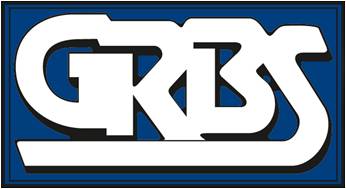 The GRBS Perseverance AwardScholarship ApplicationScholarship Amount $1,000 per RecipientIn order to be considered for The GRBS Perseverance Award Scholarship, please make sure you have done the following:Fill out the attached application, including your signature along with parent/ legal guardian’s signature. These signatures give GRBS permission to publicly share your story with others should you receive The GRBS Perseverance Award. In addition, your picture or image may also be used on the GRBS website and customer newsletter, as well as local news media publications. You understand that by submitting a video application, your video may also be used and shared by GRBS on our website, in emails, or on social media sites, at awards programs and graduation. Furthermore, you release GRBS and your school district from any responsibility.Attach your personal essay or video on what hardship(s) you have had to overcome in your life. Mail or e-mail a completed and signed application and statement no later than March 6, 2020 to:GRBS ScholarshipsAttn: Heather VandenBerg1200 Front Ave NW Grand Rapids, MI 49504 HVandenBerg@grbsinc.comThe GRBS Perseverance AwardScholarship ApplicationScholarship Amount $1,000Last Name: ___________________________________________________________________________ 	First Name: ___________________________________________________________________________Mailing Address:	Street: _________________________________________________________________________	City: ____________________________________	State: ________ 	Zip: _________Phone Number:________________________________________________________________________E-Mail:_______________________________________________________________________________Date of Birth: ______/______/_____  Current High School: ____________________________________________________________________ Current Cumulative GPA: ______________ Expected Graduation Date: ____________________________Prospective Post-Secondary Educational/Vocational Institutions:_______________________________________________________________________________________________________________________________________________________________________________________________________________________________________________________________Other Scholarships/Awards Received or notified of (including amount):_______________________________________________________________________________________________________________________________________________________________________________________________________________________________________________________________Please attach your personal essay or make a video on the following statement:Whether it is family, personal, or financial hardships, this scholarship is meant to acknowledge perseverance. Please attach your story of the challenge or hardship you faced, and how through your actions and motivation you were able to find success. What has this meant in your personal development? How do you believe this will impact you as you continue to grow in the future? I understand my story may be shared publicly with others should I receive The GRBS Perseverance Award. In addition, my picture or image may also be used on the GRBS website, newsletters, social media sites, awards programs, graduations, as well as local news media publications. If I should be awarded by GRBS with this scholarship, GRBS may obtain my yearbook photo from my high school, to use in addition with my story. I understand by submitting a video application, my video may also be used and shared by GRBS in all of the same manners. Furthermore, I release GRBS and my school district from any responsibility. Print Name:						Signature:	____________________________________		______________________________________Date: __________________________Parent/Legal Guardian: I authorize my child to be considered for The GRBS Perseverance Award. I also authorize and consent to my child’s story and picture/image/video to be shared publicly via the news media and/or for the GRBS website, newsletter, awards programs, graduation, or social media accounts.Print Name:						Signature:____________________________________		______________________________________Date: _____________________Relationship to Student: ___________________________